Curriculum Vitae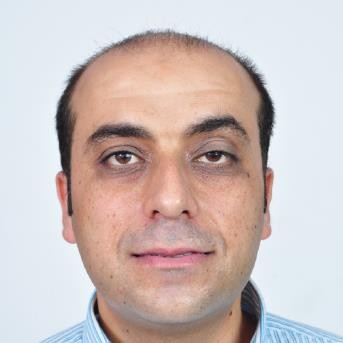 General Information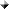 EducationClinical ExperienceCourses and ConferencesPresentationsPublicationsLanguagesArabic: Mother Language.English: Conversation, reading, writing (Excellent)SkillsMicrosoft Office.Excellent Communication skills. Familiar with the World Wide Web. Highly self learning.AmbitionsTo become a successful man.To assist the growth of an organization.ReferencesProf. L X G STEPHEN, Head of Department of Oral Medicine and Periodontology, University of the Western Cape, Cape Town, South Africa. E-mail: lstephen@uwc.ac.za.Dr. Maher Al-Abdulkarim, Head of Periodontology Department at East Riyadh Specialized Dental Center, Saudi Ministry of Health, Riyadh, KSA. Consultant in Periodontology, American Board of Periodontology.Phone no.: 00966-54-9554955.Dr. Shokry Mostafa, Dean of faculty of Dentistry at Arab American University, Jenin, Palestine. Phone no.: 00970-59-9436123.NameAhmed Ali JarrarGenderMaleDate of Birth19-2-1981NationalityPalestinianCurrent JobAssistant Professor in Periodontology, Arab American University,Periodontist, Implantologist at Elite Dental Clinics, Jenin, West Bank, Palestine.Education LevelJordanian &Palestinian Board in Periodontology , MSc Dent (Periodontology and Oral Medicine)Mobile+970-59-5319794E-mail Ahmad.jarrar@aaup.eduLevelDurationSchoolJordanian Board in Periodontology2016Jordanian Medical Council, JordanPalestinian Board in Periodontology2016Palestine Medical Council, PalestineThe Saudi Commission for Health Specialties license as Registrar in Periodontology2009Saudi Commission for Health Specialties, KSAMSc Dent (Periodontology and Oral Medicine)2005-2007University of the Western Cape, Cape Town, South AfricaBachelor of Dental Surgery (B.D.S)1999-2004University of Jordan, Jordan. Grade V.GoodSchool Diploma1998-1999Al-Husein Bin Ali School, Hebron, Westbank. Grade 98.6%FieldMember of the Palestinian Board Committee of PeriodontologyWorking as an Assistant Professor at oral and maxillofacial and periodontology department at the Arab American University of Jenin. (Oct/2016 – Present).Working as a Periodontist, Implantologist at Elite Dental Clinics, Jenin, West Bank, Palestine. (Oct/2017 – Present).Working as a lecturer at oral and maxillofacial and periodontology department atthe Arab American University of Jenin. (Sep/2014 – Sep/2016).Working as a Periodontist at Saudi Ministry of Health (East Riyadh specialist DentalCenter, King Saud Medical City and Al-Yamamah hospital) , Riyadh, KSA (Dec/2010-Sep/2014).Working at Saudi National Guard (King Abdul Aziz Medical City), Al-Ihsaa, KSA (Sep/2010-Nov/2010).Working as a Periodontist at Dr. Saud Naqshabandi Orthodontic and Dental clinics, Riyadh, KSA (May/2007-Jan/2010).Working as a Part-time lecturer at Al-Quds University, Abudees, West bank, Palestine (Sep/2006-Jan/2007).Thesis Title: Comparison of an Essential Oil mouth rinse and Chlorhexidine on 4- day interproximal plaque regrowth (2005 - 2006).Working as a part time lecturer at the University of the Western Cape. (Feb/2005 – Aug/2006).Working at tygerberg hospital, Grooteschuur hospital and Mitchells Plain dental center as part of M.S.c Dent degree at the University of the Western Cape. (Feb/2005– Aug/2006).Course or ConferenceProviderCape society of dental implant annual meetings1st (Mar-2005) and 2nd (July-2005)Cape society of dental implant, Cape Town – South AfricaImplant Course (Aug-2005)Bicon Implant Company- South AfricaImplant Course (Oct-2005)Nobel Biocare Implant Company- South AfricaPeriodontology Today Course (Oct-2005)The South African Society for Periodontology, South AfricaImplant Course (May-2007)Oraltronics Company- JordanThe 12th Saudi International Dental Meeting and Contemporary Fixed Restorations Course (Apr-2008)King Saud UniversityThe 20th International Dental Conference (New Dental Era) (Apr-2009)King Saud Bin Abdulaziz University for Health Sciences and Saudi Dental SocietyThe 23rd International Dental Conference (Emerging Horizons in Dentistry) (Feb- 2012)King Saud University and Saudi Dental SocietyCardio Pulmonary Resuscitation Course (Dec-2013)Saudi Heart Association and king Saud Medical CityThe 24th International Dental Conference (Jan-2013)King Saud University and Saudi Dental Society1Effect of an Essential oil mouth rinse (Listerine®) on interproximal plaque regrowth compared to Chlorhexidine and sterile water: a randomized controlled, three periods cross-over, clinical trial. Pakistan Oral & Dental Journal Vol 34, No. 1 (March 2014).